Name:									 Period:RETEACH: Textbook Reading on CellsInstructions:Read the questions.Read the textbookAnswer the questions using COMPLETE SENTENCES!Questions: What are all living things made of?Cells differ in _______________ and _______________.  Tyically when cells are different, it means that they do _________________ things.What are the three principles of Cell Theory?What is a single-celled organism?  What is it made of?  What organelles are contained within the cell?Draw a picture of the bacteria cell on page 75.  Be sure to label all of its parts. Are all of the cells in your body exactly the same?  Explain.Draw the plant cell on page 79.  Be sure to label all of its parts. Draw the animal cell on page 79.  Be sure to label all of its parts.What does the word “organelle” mean?  Where would you find organelles?  Make a list of 5 organelles. What is a cell membrane?  Where would you find a cell membrane?  What is the purpose of a cell membrane? What is a nucleus?  Where would you find a nucleus?  What is the purpose of the nucleus? What do all cells need in order to survive?  What organelle helps the cell survive?  Explain how it works? What are chloroplasts?  What type of cell would a chloroplast be found in?  What is the purpose of a chloroplast?Where would you find a cell wall?  What is the purpose of a cell wall? Explain how plant and animal cells are different.  Include at least 3 ways the two types of cells are different. Do plants get food in the same way that animals do?  Explain the differences. Fill out the table below by identifying where you would find each organelle. Determine what organelles are only in a plant cell and an animal cell, and what organelles are in both plant and animal cells by filling out the Venn diagram below.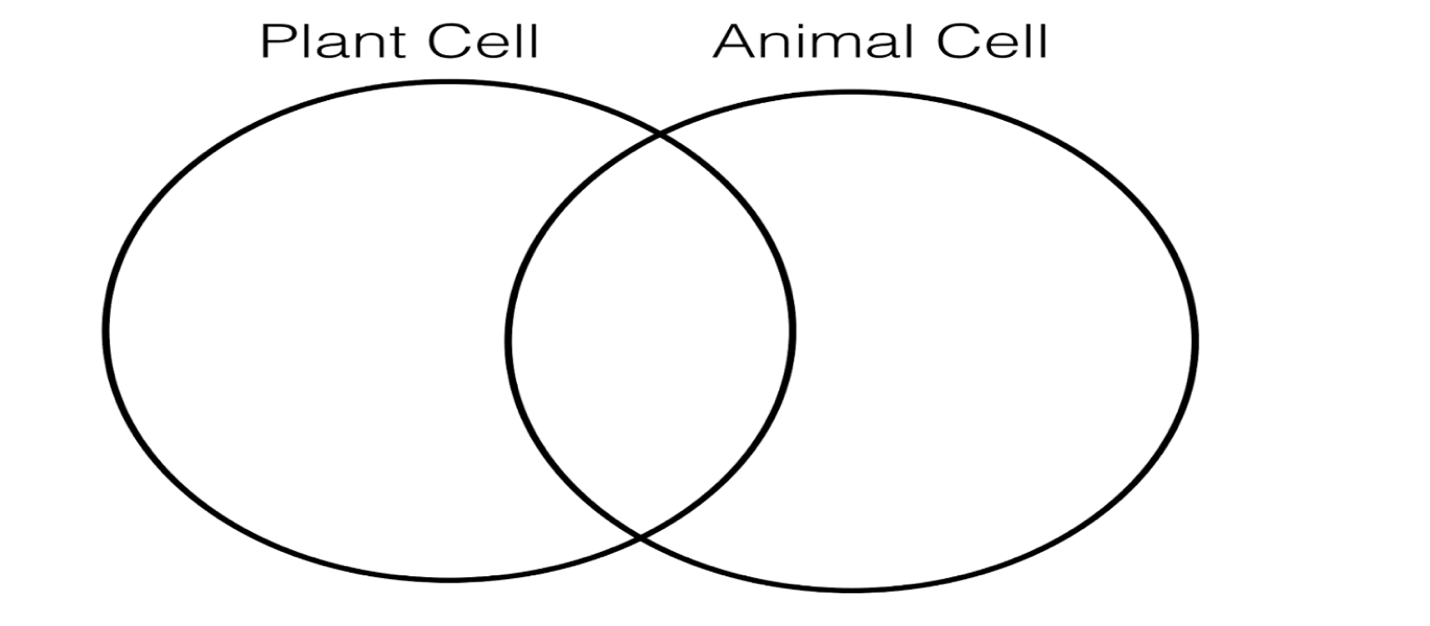 Organelle/StructurePlant CellAnimal CellCell WallCell MembraneNucleusMitochondriaChloroplast